DESIGNATION DES ARBITRES	Ligue « I »  Professionnelle « Senior »	7ème Journée « Aller » du 19 & 20 Novembre 2016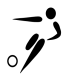 RencontreRencontreHeureTerrainArbitre1er  Assistant2ème Assistant4ème ArbitreCommissairePOULE « A »POULE « A »POULE « A »POULE « A »POULE « A »POULE « A »POULE « A »POULE « A »POULE « A »SAMEDI 19 NOVEMBRE 2016SAMEDI 19 NOVEMBRE 2016SAMEDI 19 NOVEMBRE 2016SAMEDI 19 NOVEMBRE 2016SAMEDI 19 NOVEMBRE 2016SAMEDI 19 NOVEMBRE 2016SAMEDI 19 NOVEMBRE 2016SAMEDI 19 NOVEMBRE 2016SAMEDI 19 NOVEMBRE 2016ESSEOSB15 H 00SOUSSE OLYMPIQUEAYEDI AMIRMELLOULCHI YEMENAMARA WSSIMB.HADJ ALI MEJDIHOSNI MAHMOUDJSKUSBG14 H 00KAIROUAN ALI ZOUAOUICHOUCHEN AMEURAYED WAELBEN FRAJ RAMZICHRAIT OUSSAMABEN SELEM FETHIDIMANCHE 20 NOVEMBRE 2016DIMANCHE 20 NOVEMBRE 2016DIMANCHE 20 NOVEMBRE 2016DIMANCHE 20 NOVEMBRE 2016DIMANCHE 20 NOVEMBRE 2016DIMANCHE 20 NOVEMBRE 2016DIMANCHE 20 NOVEMBRE 2016DIMANCHE 20 NOVEMBRE 2016DIMANCHE 20 NOVEMBRE 2016CABCSS14 H 00BIZERTE 15 OCTOBREJAWADI NASRALLAHHMILA ANOUARSAAD MAROUANBOUALI YOUSRIHADWAJ SAHBIUSTATESZ14 H 00TATAOUINENEJIB EL KHATABKORDI SAIDJRIDI FAOUZIABDEL ALI HASSENRAZGUALLAH OUSSAMAHARROUCH YASSINEPOULE « B »POULE « B »POULE « B »POULE « B »POULE « B »POULE « B »POULE « B »POULE « B »POULE « B »SAMEDI 19 NOVEMBRE 2016SAMEDI 19 NOVEMBRE 2016SAMEDI 19 NOVEMBRE 2016SAMEDI 19 NOVEMBRE 2016SAMEDI 19 NOVEMBRE 2016SAMEDI 19 NOVEMBRE 2016SAMEDI 19 NOVEMBRE 2016SAMEDI 19 NOVEMBRE 2016SAMEDI 19 NOVEMBRE 2016CAASM14 H 00………….BEN ISHAK OUSSAMABELHASSEN NAJJARMAHJOUB RAMZIJERBI MOURADBEN YAAKOUB MOSTAPHAASGCSHL14 H 00GABES « Gazon »BELTAIF NIDHALMOALLA WALIDBELKAHLA KHALILB HADJ ALI TAOUFIKAOULED AHMED HOSSINEDIMANCHE 20 NOVEMBRE 2016DIMANCHE 20 NOVEMBRE 2016DIMANCHE 20 NOVEMBRE 2016DIMANCHE 20 NOVEMBRE 2016DIMANCHE 20 NOVEMBRE 2016DIMANCHE 20 NOVEMBRE 2016DIMANCHE 20 NOVEMBRE 2016DIMANCHE 20 NOVEMBRE 2016DIMANCHE 20 NOVEMBRE 2016OBSG14 H 00BEJA « Gazon »HOSNI NAIMHARRAG WALIDRIAHI OMARMANSRI WALIDAZZOUZ JALLOULESMETEST14 H 00EL METLAOUI « Municipale »SELMI SADOKHERECH RAMZIDORREI JAMELSEOUDI HAMDIDEBBEBI MOHAMED